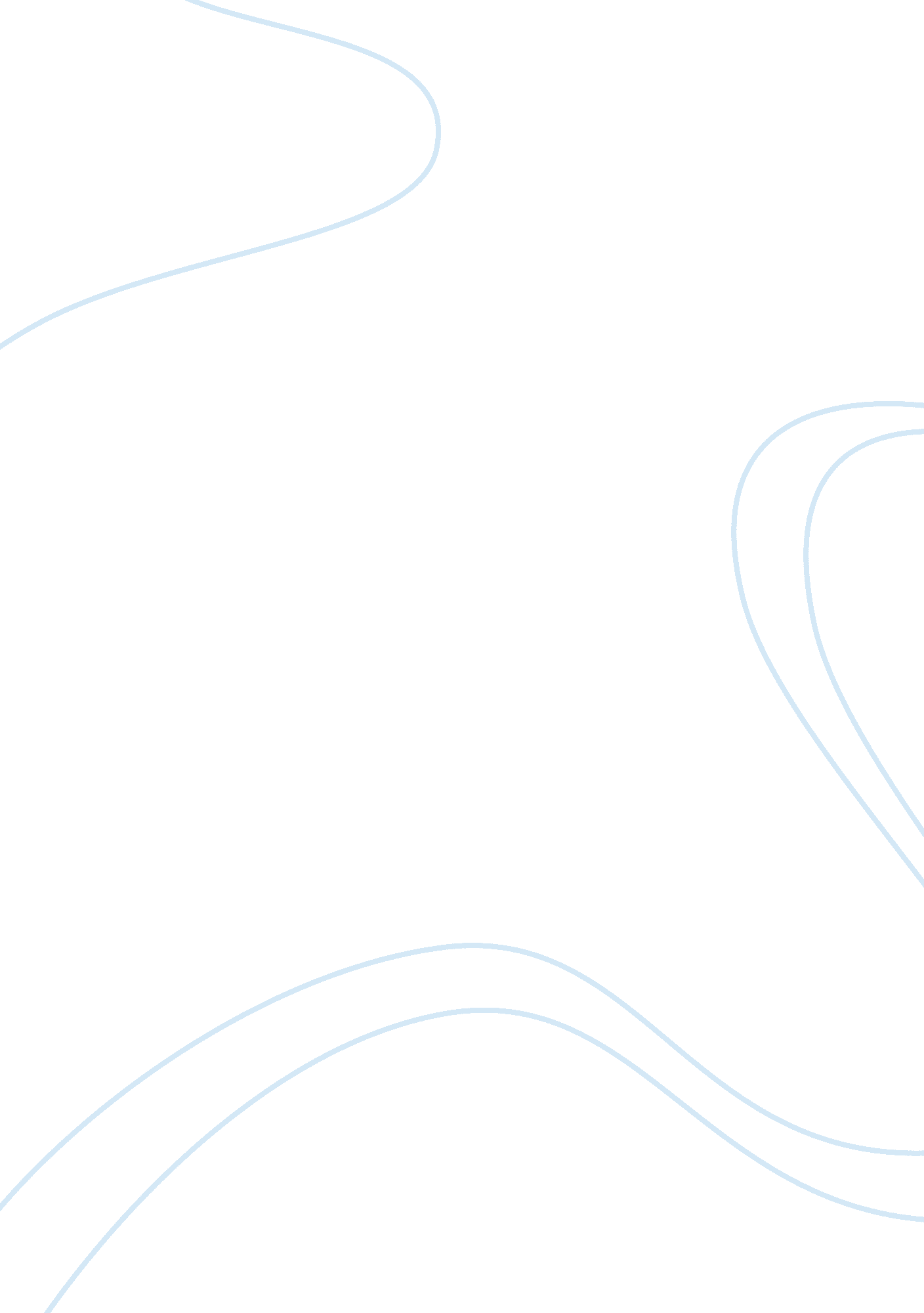 A better futureBusiness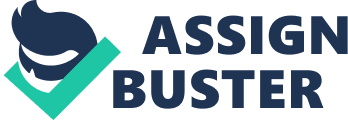 If you ever want to be anything in your life college is a good place to start. Sadly, not all people that want to have a good life, can afford college. People in India are just starting to let women get an advanced degree past high school. All people should have the opportunity to make a smarter, wiser person out of himself or herself. Free college tuition is a good place to start. I think it’s a smart idea for colleges to offer free tuition. More and more people would enroll in college. Then more and more people would be able to get better jobs and offer their children a better life. So it would start a never-ending cycle of smarter people and better lives. In final analysis, colleges should start offering free tuition. 